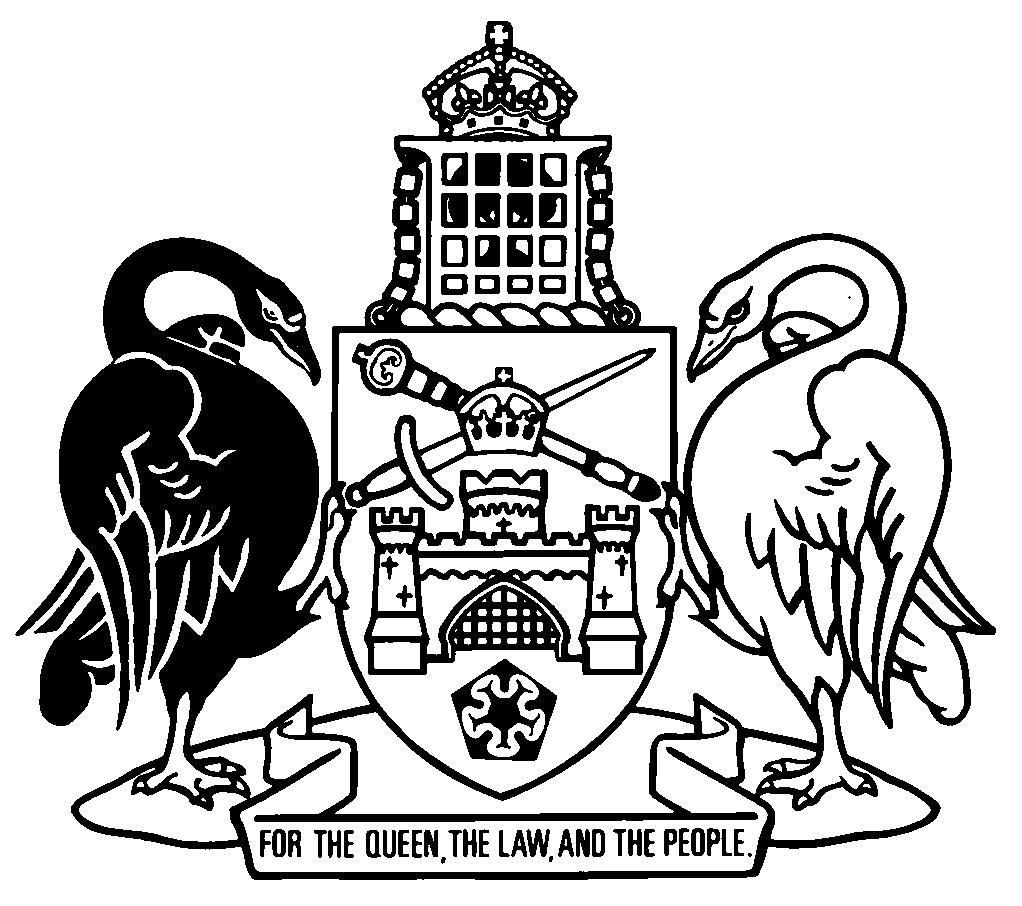 Australian Capital TerritoryGaming Machine (Offset Amounts) Regulation 2018    SL2018-27made under theGaming Machine Act 2004Republication No 1Effective:  11 December 2018 – 26 November 2023Republication date: 19 December 2018Regulation not amendedAbout this republicationThe republished lawThis is a republication of the Gaming Machine (Offset Amounts) Regulation 2018, made under the Gaming Machine Act 2004 (including any amendment made under the Legislation Act 2001, part 11.3 (Editorial changes)) as in force on .  It also includes any commencement, repeal or expiry affecting this republished law.  The legislation history and amendment history of the republished law are set out in endnotes 3 and 4. Kinds of republicationsThe Parliamentary Counsel’s Office prepares 2 kinds of republications of ACT laws (see the ACT legislation register at www.legislation.act.gov.au):authorised republications to which the Legislation Act 2001 appliesunauthorised republications.The status of this republication appears on the bottom of each page.Editorial amendmentsThe Legislation Act 2001, part 11.3 authorises the Parliamentary Counsel to make editorial amendments and other changes of a formal nature when preparing a law for republication.  Editorial changes do not change the effect of the law, but have effect as if they had been made by an Act commencing on the republication date (see Legislation Act 2001, s 115 and s 117).  The changes are made if the Parliamentary Counsel considers they are desirable to bring the law into line, or more closely into line, with current legislative drafting practice.  This republication does not include amendments made under part 11.3 (see endnote 1).Uncommenced provisions and amendmentsIf a provision of the republished law has not commenced, the symbol  U  appears immediately before the provision heading.  Any uncommenced amendments that affect this republished law are accessible on the ACT legislation register (www.legislation.act.gov.au). For more information, see the home page for this law on the register.ModificationsIf a provision of the republished law is affected by a current modification, the symbol  M  appears immediately before the provision heading.  The text of the modifying provision appears in the endnotes.  For the legal status of modifications, see the Legislation Act 2001, section 95.PenaltiesAt the republication date, the value of a penalty unit for an offence against this law is $160 for an individual and $810 for a corporation (see Legislation Act 2001, s 133).Australian Capital TerritoryGaming Machine (Offset Amounts) Regulation 2018made under theGaming Machine Act 2004Contents	Page	1	Name of regulation	2	3	Notes	2	4	Offset amounts—Act, s 10H (4), definition of offset amount, paragraph (a)	2Endnotes		4	1	About the endnotes	4	2	Abbreviation key	4	3	Legislation history	5	4	Amendment history	5Australian Capital TerritoryGaming Machine (Offset Amounts) Regulation 2018     made under theGaming Machine Act 20041	Name of regulationThis regulation is the Gaming Machine (Offset Amounts) Regulation 2018.3	NotesA note included in this regulation is explanatory and is not part of this regulation.Note	See the Legislation Act, s 127 (1), (4) and (5) for the legal status of notes.4	Offset amounts—Act, s 10H	(4), definition of offset amount, paragraph (a)The following fees, charges and other amounts are prescribed:	(a)	a fee determined for a matter under any of the following provisions:	(i)	the Building Act 2004, section 150;	(ii)	the Community Title Act 2001, section 96;	(iii)	the Electricity Safety Act 1971, section 64;	(iv)	the Gas Safety Act 2000, section 67;	(v)	the Unit Titles Act 2001, section 179;	(vi)	the Water and Sewerage Act 2000, section 45;	(b)	a fee determined for a matter under the Planning and Development Act 2007, section 424 in relation to any of the following provisions of that Act:	(i)	part 5.3 (Variations of territory plan other than special variation or technical amendments);	(ii)	part 7.2 (Assessment tracks for development applications);	(iii)	part 7.3 (Development applications);	(iv)	part 8.2 (Environmental impact statements);	(v)	part 8.3 (Inquiry panels);	(vi)	part 9.2 (Grants of leases generally);	(vii)	part 9.3 (Grants of further leases);	(viii)	part 9.4 (Concessional leases);	(ix)	part 9.6 (Lease variations);	(x)	part 9.9 (Leases—certificates of compliance and building and development provisions);	(xi)	part 9.11 (Licences for unleased land);	(c)	a payout amount for the discharge of a concessional lease worked out under the Planning and Development Act 2007, section 263;	(d)	a lease variation charge for a chargeable variation of a nominal rent lease under the Planning and Development Act 2007, section 276C.Endnotes1	About the endnotesAmending and modifying laws are annotated in the legislation history and the amendment history.  Current modifications are not included in the republished law but are set out in the endnotes.Not all editorial amendments made under the Legislation Act 2001, part 11.3 are annotated in the amendment history.  Full details of any amendments can be obtained from the Parliamentary Counsel’s Office.Uncommenced amending laws are not included in the republished law.  The details of these laws are underlined in the legislation history.  Uncommenced expiries are underlined in the legislation history and amendment history.If all the provisions of the law have been renumbered, a table of renumbered provisions gives details of previous and current numbering.  The endnotes also include a table of earlier republications.2	Abbreviation key3	Legislation historyGaming Machine (Offset Amounts) Regulation 2018 SL2018-27notified LR 19 December 2018s 1, s 2 taken to have commenced 11 December 2018 (LA s 75 (2))remainder taken to have commenced 11 December 2018 (s 2 and see Gaming Legislation Amendment Act 2018 A2018-45 s 2 (6))4	Amendment historyCommencements 2	om LA s 89 (4)©  Australian Capital Territory 2018A = ActNI = Notifiable instrumentAF = Approved formo = orderam = amendedom = omitted/repealedamdt = amendmentord = ordinanceAR = Assembly resolutionorig = originalch = chapterpar = paragraph/subparagraphCN = Commencement noticepres = presentdef = definitionprev = previousDI = Disallowable instrument(prev...) = previouslydict = dictionarypt = partdisallowed = disallowed by the Legislative r = rule/subruleAssemblyreloc = relocateddiv = divisionrenum = renumberedexp = expires/expiredR[X] = Republication NoGaz = gazetteRI = reissuehdg = headings = section/subsectionIA = Interpretation Act 1967sch = scheduleins = inserted/addedsdiv = subdivisionLA = Legislation Act 2001SL = Subordinate lawLR = legislation registersub = substitutedLRA = Legislation (Republication) Act 1996underlining = whole or part not commencedmod = modified/modificationor to be expired